Weekly News23rd February 2018Dear Parents and Carers,Thank you to many of you that have been to say hello - I am slowly beginning to learn some names!  To further our school improvement progress, weekly coaching has been introduced to support the teachers in maximising the learning opportunities for children in their classes.  This week we have also been supported by a couple of consultants, who have given us valuable advice in ways to continue the improvement of the school.I have noticed a number of girls are wearing large and brightly-coloured hair accessories.  Please note that these are not part of the school uniform and are really best kept for wearing outside school.  From Monday children will be asked to remove them and put them in their bags if they are worn to school.  Small and darkly- coloured hair clips and bows are of course continued to be allowed to be worn to school.I am really pleased to report that on the 9th February some pupils from years 4, 5 and 6 attended a Football Festival at South Devon College. Both the boys and girls team played well and they came second overall. The children all enjoyed the afternoon and were such a credit to the school.  Well done to you all!Best WishesMrs HardingWorld Book DayA reminder that Thursday 1st March is World Book Day and we would like to celebrate in style!  Your children are invited to come to school dressed as their favourite book character.  This can be as simple (or complex) as you choose and does not need to be anything elaborate or expensive.  We simply ask that the children know who they are dressed as and be prepared to tell us a bit about the character, if we ask.  The children will be participating in a range of book related activities throughout the day.  During the afternoon we will be having some shared reading sessions; if your child would like to, they can bring their favourite book from home to share - please ensure that it is named clearly.  Each child will also receive a £1 book token that they can spend at various book stores or save for the book fair in school, which is due to take place 22nd - 27th March.We would like to raise some money to buy some comfy beanbags and seating for our library and so are asking for a voluntary £1 contribution from each child to help towards the cost of this.School MealsIf your child has an appointment and will be late in to school please ensure that you have ordered a school meal online or contact the office to let us know your child’s choices before 10.00 a.m. so that the kitchen can provide a meal. Thank you.Large Playground equipmentUnder the terms of the school insurance this equipment may only be used under the supervision of school staff and by children within the appropriate age range.Please do not allow your children on the equipment at the end of the school day.Stars of the WeekStar Pupil Class R OliviaClass 1 JacobClass 2 JaidenClass 3 AleksandraClass 4 MateuszClass 5 RyanClass 6 CathanStar WriterClass R HarryClass 1 EdwardClass 2 SethClass 3 DarceyClass 4 TessaClass 5 JakubClass 6 JasmineStar MathematicianClass R PeytonClass 1 LolaClass 2 ZachClass 3 LenaClass 4 PatrykClass 5 LeonieClass 6 ErinWell done to them all. School AttendanceThe week ending the 9th February Class 6 topped the table with 98.3%. Our school average was 92.3%. Our school target has been set at 96%.Classes who win this trophy five times are rewarded with some form of class treat!!If your child is sick please ring on the first day of absence and every other day thereafter. As part of our safeguarding duty we will try to contact you. If we cannot speak with you we ask South West Family Values to call at your address.We do require evidence of all medical appointments. If you bring your child in to school outside of the registration periods you MUST come to the office to sign them in to school.PTA Diary Dates9th March Bring £1 to buy a Mother’s Day Gift23rd April Non Uniform – wear red - £1 donation8th June Non Uniform – bring a Father’s Day Gift15th June Bring £1 to buy a Father’s Day Gift22nd June Non Uniform – Tombola donations29th June Summer FayreDiary Dates1st March World Book Day6th March Whole Class Photographs7th March World Maths Day13th March Class 3 / 4 to Mass at Holy Angels20th March Class 2 / 5 to Mass at Holy Angels20th March 2.45 p.m. Open Classroom - Class 1         and 221st March 2.45 p.m. Open Classroom - Class 522nd - 27th March Book Fair22nd March 2.45 p.m. Open Classroom - Class R and 423rd March 2.30 p.m. Open Classroom – Class 6                2.45 p.m. Open Classroom – Class 3   27th March Class 1 / 6 to Mass at Holy AngelsClubs 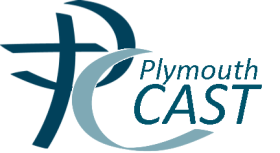 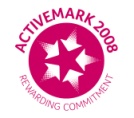 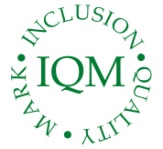 OUR LADY OF THE ANGELS CATHOLIC PRIMARY SCHOOL“You are like light for the world.” (Matthew 5 v 14)Tel: 01803 613095e-mail admin@queenswayprimary.co.ukwww.ourladyoftheangels.eschools.co.uk.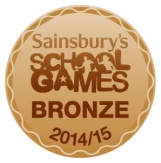 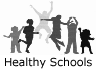 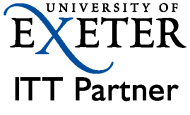 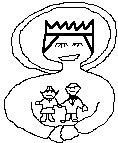 CLUBDAY / TIMEArt Club KS1Monday and Thursday-lunchtimeChess Club KS2Tuesday lunchtime‘Green Tree’ Award Class 2 onlyTuesday lunchtimeTUFITC Football clubClass 3, 4, 5 and 6Tuesday 3.15 – 4.15 p.m.Mindfulness ColouringKS2Wednesday lunchtimeFilm Club KS1Wednesday lunchtimeCivic Award Class 6Wednesday lunchtimePremier SportsFitness to musicAll ages 21/2 – 28/3Wednesday 3.15 – 4.15 pmChargeableOrigami KS2Thursday lunchtime Every other weekActing up ClubWef 8/3/18Thursday 3.15 – 4.15 pm DonationsPremier Sports Fencing/archeryYr R, 1, 2 and 3Thursday 3.15 – 4.15 p.m.Website Editing ClubClass 5 and 6Friday lunchtimeTUFITC HandballAll agesFriday 3.15 – 4.15 p.m.